Verksamhetsberättelse 2022Centerpartiets kommunkrets SandvikenKretsstyrelseMartin E. Eriksson - ordförandeMaria Persson - vice ordförandeAnna-Johanna von Platen - kassörCatrine Hansson – medlemsansvarigAnton Larsson – styrelseledamotDaniel Brodecki – kampanjledare och styrelseledamot Carl-Ewert Ohlsson - adjungeradKerstin Hedvall - adjungeradRevisorer	Erik Bergstrand	ordinarieAnn-Christine Persson	ordinarieAlice Högberg		ersättareLeif Karlsson		ersättareValberedningMartin Eriksson Maria Persson Daniel Brodecki Veronica Vernersson Möten15 februari – kretsstyrelsemöte 23 februari – Årsmöte kombinerat med nomineringsstämma 8 mars – konstituerande kretsstyrelsemöte 5 april – kretsstyrelsemöte 6 april – nomineringsstämma 2023 (anta slutgiltigt förslag till kommunlista)8 maj – kretsstyrelsemöte 7 juni – kretsstyrelsemöte 29 juni – kretsstyrelsemöte 16 augusti – kretsstyrelsemöte 31 augusti – kretsstyrelsemöte 6 september – kretsstyrelsemöte 11 september – gemensam valvaka 13 september – kretsstyrelsemöte 15 november – kretsstyrelsemöte 29 november – nomineringsstämma (anta representation för C i kommunen)6 december – nomineringsstämma (fortsättning från 29 november)14 februari 2023 – kretsstyrelsemöte Övriga aktiviteter:22-23 April - Nationell Valupptakt Stockholm (Martin, Maria och Daniel på plats)3 Maj - 17-21 Uppstartsmöte inför valet och hela Sandvikens Center avdelning, Sandbacka ParkValplattform, valstuga, fotografering, kläder, material, workshop etc. 5 Maj - Maria Persson - Företagarforum Göransson Arena10 Maj - Valmöte 16-2013-14 Maj - Valkonferens Gävleborg 12.00 - 12.00 (Maria, P-E, A-G)17 Maj - 16-20 Valmöte (ses och jobba ihop)24 Maj - 16-20 Valmöte (ses och jobba ihop)25 Maj - Vindkraftsdebatt samt bokbord med Anton och CUF på Bessemer. 31 Maj - 16-20 Valmöte (ses och jobba ihop även kandidater välkomna)6 Juni – Nationaldagen, kampanj i stadsparken 8 Juni - Pendlarkampanj - Sandviken tågstation 07.15-08.309 Juni - Alternativ skolavslutning Österfärnebo, Paulina Lingers och Jenny Karlsson höll i bollen. 14 Juni - 16-18.30 Valmöte (ses och jobba ihop även kandidater välkomna)28 juni – Valmöte för alla som ville. Denna gång i Österfärnebo1-3 Juli - Ockelbo Marknad, kampanj2 Aug - Flytta in i gemensamma lokalen med L, M, KD och SD10 Aug - Storvik forumgrupp – Carl-Ewert och Mats Matsson11 Aug - Österfärnebo tematräff grön utveckling12 Aug - Centerkvinnorna jubileumsdag i Koversta - 80 år sen15 augusti – Första dagen bemanning av gemensam valstuga (fram till och med 10 september). 16 Aug - Arbetsmöte alla valkampanjare
16 Aug - Lappning 18.30, tävling om antal dörrar man knackar på från centralt verktyg (Martin, PE, Daniel)17 Aug - Hofors, möte med Anders W Jonsson18 Aug – Debatt/panelsamtal om Funktionsrätt - Anna-Greta, Veronica
18 Aug - Dörrknackning – (Per-Ewert, Catrine, Anders W Jonsson, Anton, Martin)18-21 Aug - Gävle Pride - (Martin, A-J, Maria)23 Aug - 18.30-20.00 Medlemsmöte + nyfikna, SV (vi serverar macka och fika)24 Aug - Företagardebatt – Carl-Ewert25 Aug - P4 Gävleborg kommer till Sandviken, utfrågning av lokala politiker – Maria PerssonLANDSBYGDSKAMPANJ: Järbo 26/8, Kungsgården 28/8, Storvik 1/9, Sandviken, 27/8, Åshammar 26/8, Hammarby 27/8, Österfärnebo 27/8, Årsunda 26/8. 29 Aug – Lappning av brevlådor – Vallhov30 Aug - Österfärnebo debatt utvecklingsgrupp, Paulina sitter i styrelsen. Gäller alla partier, Jenny, Maria30 Aug - Arbetsmöte på SV 17.30-18.3031 Aug - Dörrknackning 
1 sep - Återvändardag 16-17.30 Storvik Catrine meddelar att vi kommer, Maria, Mats1 sep - Folket hus Sandviken 18.00 - Debatt företagarföreningen - Carl Ewert 3 Sep - ValspurtKampanj i Järbo, Kungsgården, Storvik, Sandviken, Åshammar, Hammarby, Österfärnebo, Årsunda5 Sep - Drömfabriken 18.00 - Stadsparken - Lätt svenska – Funktionsrätt6 Sep - Lappning - Gästrike-Hammarby, 17.30-19.307 Sep – Kampanj på stan – Anders W Jonsson, Magnus, Maria - Tält på stan7 Sep - Rapatac - Demokratikväll 17-20 – Per-Ewert representerar C och debatterar7 Sep - Dörrknackning, Gästrike - Hammarby 17.30-19.3011 Sep – Gemensam valvaka på StrandbadenSlutord:Året 2022 har varit ett intensivt och roligt valår med många aktiviteter, mycket kampanjande och hårt arbete. Många knackade dörrar, flera samtal med nyfikna människor och ett antal större debatter. Tidiga morgnar på resecentrum för att kampanja och sena kvällar för att sätta upp affischer. Centerpartiet i Sandviken har fortsatt förtroende att leda kommunen framåt, vilket är mycket positivt. Men det kommer även att ställa höga krav på oss som parti och organisation. Vi står inför stora utmaningar, både lokalt och globalt, med krig i vårt närområde, inflation, tuffa ekonomiska utmaningar och att ställa om till ett mer hållbart samhälle. Men med synt förnuft och samarbete kommer vi långt. Centerpartiet är inte ett parti som lägger sig när det blåser. Det kommer vi inte göra fortsättningsvis heller. Kretsstyrelsen i SandvikenMartin Eriksson		Maria Persson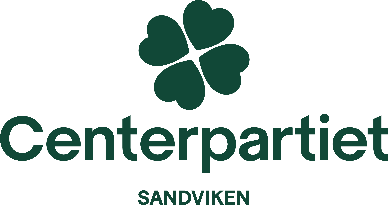 Anna Johanna von Platen		Catrine HanssonAnton Larsson			Daniel Brodecki 